Про звернення депутатів Новоград-Волинської районної ради до Президента України, Верховної Ради України, Кабінету Міністрів України щодо недопущення підвищення тарифів  і забезпечення їх обґрунтованого рівня    Відповідно до ст. ст. 43, 46 Закону України «Про місцеве самоврядування в Україні», районна радаВИРІШИЛА:1. Схвалити текст звернення депутатів  Новоград-Волинської районної ради щодо  недопущення підвищення тарифів і забезпечення їх огрунтованого рівня(додається).2. Доручити голові районної ради Загривому А.Л. підписати текст звернення.3. Надіслати текст звернення до Президента України,                    Верховної Ради України, Кабінету Міністрів України.     Голова районної ради                                                                А.Л.Загривий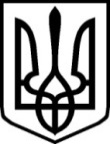 УКРАЇНАУКРАЇНАНОВОГРАД-ВОЛИНСЬКА РАЙОННА РАДАНОВОГРАД-ВОЛИНСЬКА РАЙОННА РАДАЖИТОМИРСЬКОЇ ОБЛАСТІЖИТОМИРСЬКОЇ ОБЛАСТІР І Ш Е Н Н ЯР І Ш Е Н Н ЯВосьма сесія  VІІІ  скликаннявід 22 жовтня 2021  року